REPUBLIKA HRVATSKA 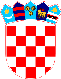 VUKOVARSKO SRIJEMSKA ŽUPANIJA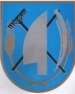  OPĆINA TOVARNIKJEDINSTVENI UPRAVNI ODJEL KLASA:  112-04/22-01/03URBROJ: 2196-28-01-22-3Tovarnik, 11.05.2022. Na temelju članka 19. stavka 6. a u vezi s člankom 29. stavkom 3.  Zakona o službenicima i namještenicima u lokalnoj i područnoj (regionalnoj) samoupravi („Narodne novine“  broj 86/08, 61/11, 04/18, 112/19) pročelnica  Jedinstvenog upravnog odjela Općine Tovarnik  o b j a v lj u j e OPIS POSLOVA I PODATCI O PLAĆI ZA RADNO MJESTO KOMUNALNOG DJELATNIKA1. OPIS POSLOVA:  KOMUNALNI  NAMJEŠTENIK Općine Tovarnik obavlja sljedeće poslove:	obavlja poslove košenja i održavanja čistoće javnih površina na području Općine ( parkovi, trgovi, dječja igrališta i sl.  ) Približan postotak vremena koji je potreban za obavljanje naprijed nabrojanih poslova: 50% 	zadužen je za održavanje kosilica Približan postotak vremena koji je potreban za obavljanje naprijed nabrojanih poslova: 10% 	obavlja poslove održavanja groblja i mrtvačnica 	Približan postotak vremena koji je potreban za obavljanje naprijed nabrojanih poslova: 10%	čisti snijeg i led na javnim površinama 	 Približan postotak vremena koji je potreban za obavljanje naprijed nabrojanih poslova: 10% 	obavlja poslove dostave 	Približan postotak vremena koji je potreban za obavljanje naprijed nabrojanih poslova: 10% 	obavlja ostale poslove po nalogu  upravitelja komunalnog pogona odnosno pročelnika jedinstvenog upravnog odjelaPribližan postotak vremena koji je potreban za obavljanje naprijed nabrojanih poslova: 10% 2. PODATCI O PLAĆI plaću komunalnog djelatnika Općine Tovarnik čini umnožak koeficijenta složenosti poslova radnog mjesta na koje je  namještenik raspoređen odnosno  2,9   i osnovice za obračun plaće u iznosu od 1.800,00 kn bruto , uvećan za 0,5% za svaku navršenu godinu radnog staža.                                                                                                                       PROČELNICA Elizabeta Širić, dipl.iur. 